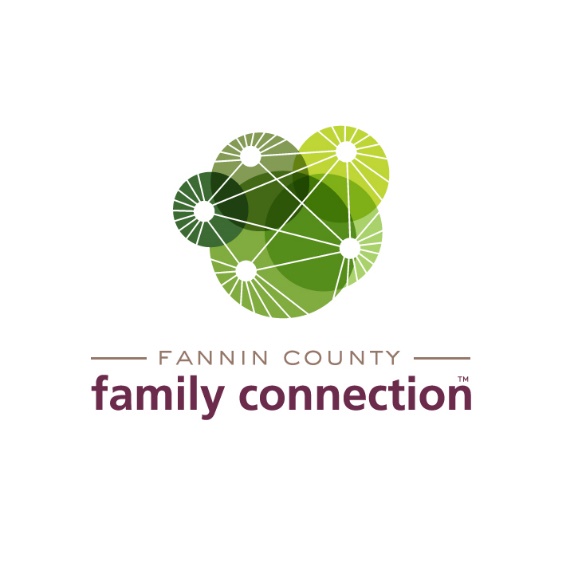 AGENDA - Collaborative MeetingWednesday, April 14 , 20218:30 AM	Call to Order		Welcome to the George Link, Jr. Community Room		For those attending in person: Please practice social distancing and wear a mask.		Masks are available on-site. Tables and chairs have been sanitized.8:35 AM	Introductions8:45 AM	Minutes – March Meeting8:50AM	Highland Rivers – Benji Parker – What client services are available and how to access those services.  9:40 AM	Community Calendar -  Open Forum – Announcements Welcomed	Fannin County Family Connection Civic Dinner, Thursday, April 22